LAB CLEAN-UP DUTIES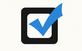 Review your clean-up duties for this lab and ensure that you complete ALL of the assigned tasks.Please assist others in your unit once you have completed your clean-up duty.DISH WASHERScrape and pre-rinse dirty dishes; stack them to one side of the sinksWash dishes in HOT soapy waterUse a dish cloth (small) for washing dishes NOT a tea towel (large)Wash dishes in proper order → cleanest to dirtiest (tableware → cookware & utensils)Rinse dishes with clear, HOT water and place upside-down in drain rackClean sinks/drains with dish cloth and clean taps, as well as around & behind taps; wipe sides of sink and drainDISH DRYERSet up dish drain rack and tray next to the sink on a clean counter. Collect 2 dish cloths and 1 tea towel.Check that dishes are CLEAN (inside and outside) before dryingDry each and every item completelyPut dishes away in correct location (ask if you’re not sure)Take inventory of all equipment in unit and find/replace missing itemsWipe dry the drain rack and tray; DRY the sides of the sink, the taps and drain. Place drain baskets upside-down in drains.Place all cloths in wash AFTER inspectionHOUSE KEEPERHelp Dish Dryer put away dishes that are clean & dryCheck that stove and oven are turned OFFFill staple ingredients, dish soap and spray cleaner if less than half full; refill empty paper towel dispensersWipe down ALL counters, cupboards, drawers, tables, stove, oven microwave, canisters, placements and soap bottlesSweep floor of your unitOnce clean-up is complete and ready for inspection, open all cupboards and drawersPolitely request unit inspectionSPECIAL DUTIES 1 & 2Assume lab duties of any absent student in your unitReport to teacher and ASK to be assigned your special duty at the start of clean-up. Examples of duties are folding towels, cleaning supply table, emptying recycling, etc.Assist other group members when you have completed the assigned special dutiesPerform a complete unit check BEFORE the House Keeper calls the teacher for inspectionCheck that all chairs are tucked in at the end of class, or neatly stacked next to the table if it is the last class in the room for the day